РОССИЙСКАЯ ФЕДЕРАЦИЯСОВЕТ  ДЕПУТАТОВ СЕЛЬСКОГО  ПОСЕЛЕНИЯ                          НИЖНЕМАТРЕНСКИЙ  СЕЛЬСОВЕТ Добринского  муниципального  района Липецкой области59-я сессия  V созыва  РЕШЕНИЕ12.05.2021г.                              с. Нижняя Матренка                            №  267-рс    Об  исполнении бюджета сельского поселения                                    Нижнематренский сельсовет за 2020 год.                Рассмотрев представленный администрацией сельского поселения проект решения «Об  исполнении бюджета сельского поселения Нижнематренский сельсовет за 2020 год», руководствуясь  Уставом сельского поселения, Положением «О бюджетном процессе администрации сельского поселения Нижнематренский сельсовет»  и учитывая решение постоянной комиссии по экономике, бюджету, муниципальной собственности и социальным вопросам,  Совет депутатов  сельского поселения Нижнематренский сельсовет             Р Е Ш И Л :                                                                                                                1.Утвердить  отчет «Об исполнении бюджета сельского поселения Нижнематренский сельсовет за 2020 год  (прилагается).                   2. Направить указанный нормативный правовой акт главе сельского поселения для подписания и обнародования.Председатель Совета депутатовсельского поселения                                                                                Нижнематренский сельсовет                                                    С.Н.Бирюков                                                                                                                                       Утвержден     Советом депутатов                                                                                                                       сельского поселения Нижнематренский сельсоветот .0.2021г. № -рсОТЧЕТОб исполнении сельского бюджета за 2020 год                   1. Утвердить отчет об итогах исполнения сельского бюджета за 2020 год по доходам в сумме 5 782 320,68 рублей и по расходам в сумме 5 807 599,21   рублей , с превышением расходов над доходами (профицитом) в сумме 25 278,53 рублей.            2. Утвердить исполнение бюджета сельского поселения по следующим показателям:          - источникам финансирования дефицита бюджета сельского поселения на 2020 год согласно приложению 1 к настоящему решению.           - доходы  бюджета сельского поселения по кодам классификации доходов бюджетов согласно приложению 2;           - расходы бюджета по разделам и подразделам функциональной классификации расходов бюджетов Российской Федерации согласно приложению 3;           - расходы бюджета по ведомственной структуре расходов бюджета сельского поселения согласно приложению 4.Глава сельского поселения Нижнематренский сельсовет		                   В.В.БатышкинПриложение № 1                                                                                                                                                к  бюджету  сельского поселения                                                                           Нижнематренский сельсовет Добринского                                                                            муниципального района Липецкой области                                                                            Российской Федерации на 2020 год и                                                                             плановый период 2021 и 2022 годовИСТОЧНИКИ ФИНАНСИРОВАНИЯ ДЕФИЦИТАБЮДЖЕТА СЕЛЬСКОГО ПОСЕЛЕНИЯ НА 2020 ГОД И НА ПЛАНОВЫЙ         ПЕРИОД 2021 и 2022 годовПриложение № 2	к  бюджету сельского поселения	Нижнематренский сельсовет Добринского	муниципального района Липецкой области	Российской Федерации на 2020 год и плановый период 2021 и 2022 годовОбъем доходов по бюджету сельского поселения Нижнематренский сельсовет на 2020 годПриложение № 3
к  бюджету сельского поселения
Нижнематренский сельсовет Добринского 
муниципального района Липецкой области 
Российской Федерации на 2020 год и плановый период 2021 и 2022 годовРаспределение бюджетных ассигнований сельского поселенияпо разделам и подразделам  классификации расходов бюджетов      Российской   Федерации  на 2020 год	руб.		                                                Приложение № 4
к  бюджету сельского поселения
Нижнематренский сельсовет Добринского 
муниципального района Липецкой области 
Российской Федерации на 2020 год и плановый период 2021 и 2022 годов                                          ВЕДОМСТВЕННАЯ   СТРУКТУРА  расходов бюджета сельского поселения на 2020 год						                         руб.	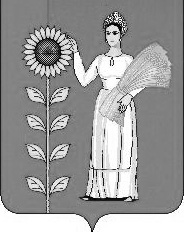 Наименование групп, подгрупп, статей, подстатей, элементов, кодов, экономической классификации источников внутреннего финансирования дефицита бюджетаКод администратораКод бюджетной классификации2020годПолучение кредитов от других бюджетов бюджетной системы Российской Федерации бюджетами сельских поселений в валюте Российской Федерации91001 03 01 00 10 0000 710250 000,00Погашение бюджетами сельских поселений кредитов от  других бюджетов бюджетной системы Российской Федерации в валюте Российской Федерации91001 03 01 00 10 0000 810-150 000,00Изменение остатков на счетах по учету средств бюджета сельского поселения91001 05 00 00 10 0000 000-74 721,47ИТОГО:25 278,53Код бюджетной классификацииНаименование показателейСумма  2020 г.Код бюджетной классификацииНаименование показателейСумма  2020 г.Налоговые доходы2 381 577,00101 02000 00 0000 110Налог на доходы с физических лиц177 936,00105 01000 00 0000 110Налог, взимаемый в связи с применением упрощенной системы налогообложения703 281,47105 03000 01 0000 110Единый сельскохозяйственный налог0,00106 01000 00 0000 110Налог на имущество с физических лиц30 619,02106 06000 00 0000 110Земельный налог1 469 740,51Неналоговые доходы546 897,99111 05025 10 0000120Доходы, получаемые в виде арендной платы, а также средства от продажи права на заключение договоров аренды за земли, находящиеся в собственности сельских поселений (за исключением земельных участков муниципальных бюджетных и автономных учреждений)532 080,991 11 05030 00 0000120Доходы от сдачи в аренду имущества, находящегося в оперативном управлении органов государственной власти, органов местного самоуправления, государственных внебюджетных фондов и созданных ими учреждений3 720,001 11 05075 10 0000120Доходы от сдачи в аренду имущества, составляющего казну сельских поселений (за исключением земельных участков)11 097,001 00 00000 00 0000 000Итого собственных доходов2 928 474,992 02 15001 10 0000150Дотация на выравнивание бюджетной обеспеченности поселений744 000,002 02 15 002 10 0000150Дотации бюджетам поселений на поддержку мер по обеспечению сбалансированности бюджетов1 195 585,002 02 35118 10 0000150Субвенция бюджетам поселений на осуществление первичного воинского учета на территориях, где отсутствуют военные комиссариаты88 200,002 02 40014 10 0000150Межбюджетные трансферты, передаваемые бюджетам сельских поселений из бюджетов муниципальных районов на осуществление части полномочий  по решению вопросов местного значения в соответствии с заключенными соглашениями802 214,922 02 29999 10 0000 150Прочие субсидии бюджетам поселений    8 466,772 07 05030 10 0000 180Прочие безвозмездные поступления в бюджеты сельских поселений15 379,002 00 00000 00 0000 000Безвозмездные поступления, всего2 853 845,69ВСЕГО ДОХОДОВ5 782 320,68НаименованиеРазделПодразделСУММАВсего5 807 599,21Общегосударственные вопросы013 295 957,88Функционирование высшего должностного лица субъекта Российской Федерации и муниципального образования0102891 749,00Функционирование Правительства Российской Федерации, высших исполнительных органов государственной власти субъектов Российской Федерации, местных администраций01042 147 043,38Обеспечение деятельности финансовых, налоговых и таможенных органов и органов финансового(финансово-бюджетного) надзора010672 970,00Обеспечение проведения выборов и референдумов0107164 899,50Другие общегосударственные вопросы011319 296,00Национальная оборона0288 200,00Мобилизационная  и вневойсковая подготовка020388 200,00Национальная экономика04822 214,92Дорожное хозяйство (дорожные фонды)0409802 214,92Другие вопросы в области национальной экономики041220 000,00Жилищно-коммунальное хозяйство05403 626,29Коммунальное хозяйство0502103 856,11Благоустройство0503299 770,18Культура , кинематография081 172 347,00Культура08011 172 347,00Социальная политика1025 032,00Пенсионное обеспечение100125 032,00Обслуживание государственного и муниципального долга     13221,12Обслуживание государственного внутреннего и муниципального долга     1301221,12НаименованиеГлавныйраспорядительРазделПодразделЦелевая статьяВид расходовСУММААдминистрация сельского поселения Нижнематренский сельсовет Добринского муниципального района Липецкой области Российской Федерации, всего9105 807 599,21Общегосударственные вопросы910013 295 957,88Функционирование высшего должностного лица субъекта Российской Федерации и муниципального образования9100102891 749,00Непрограммные расходы бюджета поселения910010299 0 00 00000891 749,00Обеспечение деятельности органов местного самоуправления910010299 1 00 00000891 749,00Обеспечение деятельности главы местной администрации (исполнительно-распорядительного органа муниципального образования)910010299 1 00 00050891 749,00Расходы на выплаты персоналу в целях обеспечения выполнения функций государственными (муниципальными) органами, казенными учреждениями, органами управления государственными внебюджетными фондами9100102   99 1 00 00050100891 749,00Функционирование Правительства Российской Федерации, высших исполнительных органов государственной власти субъектов Российской Федерации, местных администраций91001042 147 043,38Непрограммные расходы бюджета поселения910010499 0 00 000002 147 043,38Иные непрограммные мероприятия910010499 9 00 000002 147 043,38Иные непрограммные мероприятия910010499 9 00 00000Расходы на выплаты по оплате труда работников органов местного самоуправления910010499 9 00 001101 551 368,00Расходы на выплаты персоналу в целях обеспечения выполнения функций государственными (муниципальными) органами, казенными учреждениями, органами управления государственными внебюджетными фондами910010499 9 00 001101001 551 368,00Расходы на обеспечение функций органов местного самоуправления (за исключением расходов на выплаты по оплате труда работников указанных органов)910010499 9 00 00120595 675,38Закупка товаров, работ и услуг для обеспечения  государственных (муниципальных )нужд910010499 9 00 00120200432 681,38Иные бюджетные ассигнования910010499 9 00 00120800    162 994,00Обеспечение деятельности финансовых, налоговых и таможенных органов и органов финансового (финансово-бюджетного) надзора910010672 970,00Непрограммные расходы бюджета поселения910010699 0 00 0000072 970,00Иные непрограммные мероприятия910010699 9 00 0000072 970,00Межбюджетные трансферты бюджету муниципального района из бюджета поселения на осуществление части полномочий по решению вопросов местного значения в соответствии с заключенным соглашением910010699 9 00 0013072 970,00Межбюджетные трансферты910010699 9 00 0013050072 970,00Обеспечение проведения выборов и референдумов9100107164 899,50Непрограммные расходы бюджета сельского поселения910010799 0 00 00000164 900,00Иные непрограммные мероприятия910010799 9 00 00000164 900,00Проведение выборов представителей органов власти сельского поселения910010799 9 00 00010164 900,00 Закупка товаров, работ и услуг для обеспечения  государственных (муниципальных )нужд910010799 9 00 0001020027 262,50Иные бюджетные ассигнования910010799 9 00 00010800137 637,00Другие общегосударственные вопросы910011319 296,00Муниципальная программа сельского поселения «Устойчивое развитие территории сельского поселения Нижнематренский сельсовет на 2019-2024 годы»910011301 0 00 0000019 296,00Подпрограмма «Обеспечение реализации муниципальной политики на территории сельского поселения Нижнематренский сельсовет»910011301 4 00 0000019 296,00Основное мероприятие «Приобретение услуг по сопровождению сетевого программного обеспечения по электронному ведению похозяйственного учета»910011301 4 02 0000019 296,00Приобретение программного обеспечения по электронному ведению 
похозяйственного учета в поселении9100113   01 4 02 867908 466,77Закупка товаров, работ и услуг для обеспечения государственных (муниципальных) нужд9100113  01 4 02 867902008 466,77Расходы на приобретение программного обеспечения на условиях софинансирования с областным бюджетом910011301 4  02 S67906 533,23Закупка товаров, работ и услуг для обеспечения государственных (муниципальных) нужд910011301 4 02 S67902006 533,23Основное мероприятие.» Ежегодные членские взносы в ассоциацию «Совета муниципальных образований»910011301 4 03 000004 296,00Расходы на оплату членских взносов910011301 4 03 200804 296,00Иные бюджетные ассигнования910011301 4 03 200808004 296,00Национальная оборона9100288 200,00Мобилизационная  и вневойсковая подготовка910020388 200,00Непрограммные расходы бюджета поселения910020399 0 00 0000088 200,00Иные непрограммные мероприятия910020399 9 00 0000088 200,00Осуществление первичного воинского учета на территориях, где отсутствуют военные комиссариаты910020399 9 00 5118088 200,00Расходы на выплаты персоналу в целях обеспечения выполнения функций государственными (муниципальными) органами, казенными учреждениями, органами управления государственными внебюджетными фондами910020399 9 00 5118010079 800,00Закупка товаров, работ и услуг для обеспечения государственных (муниципальных) нужд910020399 9 00 511802008 400,00Национальная экономика91004822 214,92Дорожное хозяйство (дорожные фонды)9100409802 214,92Муниципальная программа сельского поселения «Устойчивое развитие территории сельского поселения Нижнематренский сельсовет на 2019-2024 годы»910040901 0 00 00000802 214,92Подпрограмма «Обеспечение населения качественной, развитой инфраструктурой и повышения уровня благоустройства территории сельского поселения Нижнематренский сельсовет»910040901 1 00 00000802 214,92Основное мероприятие «Содержание инфраструктуры сельского поселения Нижнематренский сельсовет»910040901 1 01 00000802 214,92Расходы на содержание дорог910040901 1 01 41100350 467,42Закупка товаров, работ и услуг для обеспечения государственных (муниципальных) нужд910040901 1 01 41100200350 467,42Расходы на погашение кредиторской задолженности прошлых лет по ремонту дорог910040901 1  01 41400193 035,50Закупка товаров, работ и услуг для обеспечения государственных (муниципальных) нужд910040901 1 01 41400200193 035,50 Расходы на осуществление мероприятий по инвентаризации (паспортизации) автомобильных дорог910040901 1 01 41500258 712,00Закупка товаров, работ и услуг для обеспечения государственных (муниципальных) нужд910040901 1 01 41500200258 712,00Другие вопросы в области национальной экономики910041220 000,00Муниципальная программа сельского поселения «Устойчивое развитие территории сельского поселения Нижнематренский сельсовет на 2014-2020 годы»910041201 0 00 0000020 000,00Подпрограмма «Обеспечение реализации муниципальной политики на территории поселения Нижнематренский сельсовет»910041201 4 00 0000020 000,00Основное мероприятие «Выполнение работ по подготовке сведений об инвентаризационной стоимости зданий, помещений, сооружений и кадастровой стоимости земельных участков, принадлежащих гражданам на праве собственности, находящихся на территории сельского поселения»910041201 4 09 0000020 000,00Расходы на подготовку сведений об инвентаризационной стоимости зданий, помещений, сооружений и кадастровой стоимости земельных участков, изготовление технического паспорта910041201 4 09 2021020 000,00Закупка товаров, работ и услуг для обеспечения государственных (муниципальных) нужд910041201 4 09 2021020020 000,00Жилищно-коммунальное хозяйство91005403 626,29Коммунальное хозяйство9100502103 856,11Непрограммные расходы бюджета поселения910050299 0 00 00000103 856,11Иные непрограммные мероприятия бюджета поселения910050299 9 00 00000103 856,11Расходы на содержание коммунального хозяйства910050299 9 00 00140103 856,11Закупка товаров, работ и услуг для обеспечения государственных (муниципальных) нужд910050299 9 00 00140200103 856,11Благоустройство9100503299 770,18Муниципальная программа сельского поселения «Устойчивое развитие территории сельского поселения Нижне-матренский сельсовет на 2019-2024 годы»910050301 0 00 00000299 770,18Подпрограмма «Обеспечение населения качественной, развитой инфраструктурой и повышение уровня благоустройства территории сельского поселения Нижнематренский сельсовет»910050301 1 00 00000299 770,18Основное мероприятие. « Текущие расходы на содержание и поддержание в рабочем состоянии системы уличного освещения сельского поселения.»910050301 1 02 00000253 176,00Расходы на уличное освещение910050301 1 022 0010253 176,00Закупка товаров, работ и услуг для обеспечения  государственных (муниципальных ) нужд910050301 1 022 0010200253 176,00Основное мероприятие.» Прочие мероприятия по благоустройству сельского поселения»9100503   01 1 03 0000046 594,18Реализация направления расходов основного мероприятия «Прочие мероприятия по благоустройству сельского поселения»9100503   01 1 03 9999946 594,18Закупка товаров, работ и услуг для обеспечения государственных (муниципальных )нужд9100503  01 1 03 9999920046 594,18Культура, кинематография910081 172 347,00Культура91008011 172 347,00Муниципальная программа сельского поселения «Устойчивое развитие территории сельского поселения Нижнематренский сельсовет на 2019-2024 годы»910080101 0 00 000001 172 347,00Подпрограмма «Развитие социальной сферы на территории сельского поселения Нижнематренский сельсовет»910080101 2 00 000001 172 347,00Основное мероприятие «Создание условий и проведение мероприятий направленных на развитие культуры сельского поселения»9100801   01 2 02 000001 172 347,00Межбюджетные трансферты бюджету муниципального района на осуществление полномочий в части создания условий для организации досуга и обеспечения жителей поселений услугами организаций культуры в соответствии с заключенным соглашением910080101 2 02 091001 172 347,00Межбюджетные трансферты080101 2 02 091005001 172 347,00Социальная политика9101025 032,00Пенсионное обеспечение910100125 032,00Муниципальная программа сельского поселения «Устойчивое развитие территории сельского поселения Нижнематренский сельсовет на 2019-2024 годы»9101001   01 0 00 0000025 032,00Подпрограмма «Обеспечение реализации муниципальной политики на территории сельского поселения Нижнематренский сельсовет»9101001   01 4 00 0000025 032,00Основное мероприятие «Пенсионное обеспечение муниципальных служащих поселения»9101001   01 4 05 0000025 032,00 Расходы на  «Пенсионное обеспечение муниципальных служащих сельского поселения»9101001   01 4 05 2037025 032,00Социальное обеспечение и иные выплаты населению9101001   01 4 05 2037030025 032,00Обслуживание государственного и муниципального долга91013221,12Обслуживание государственного внутреннего и муниципального долга9101301221,12Муниципальная программа сельского поселения «Устойчивое развитие территории сельского поселения Нижнематренский сельсовет на 2019-2024 годы»9101301   01 0 00 00000221,12Подпрограмма «Обеспечение реализации муниципальной политики на территории сельского поселения Нижнематренский сельсовет»9101301   01 4 00 00000221,12Основное мероприятие «Обслуживание муниципального долга»9101301   01 4 07 00000221,12Расходы на обслуживание муниципального долга9101301   01 4 07 20090221,12Обслуживание государственного (муниципального) долга9101301   01 4 07 20090700221,12